А Л Г О Р И Т М   работы  с учебными интернет ресурсами по английскому языкуЗапустить обозреватель Internet Explorer .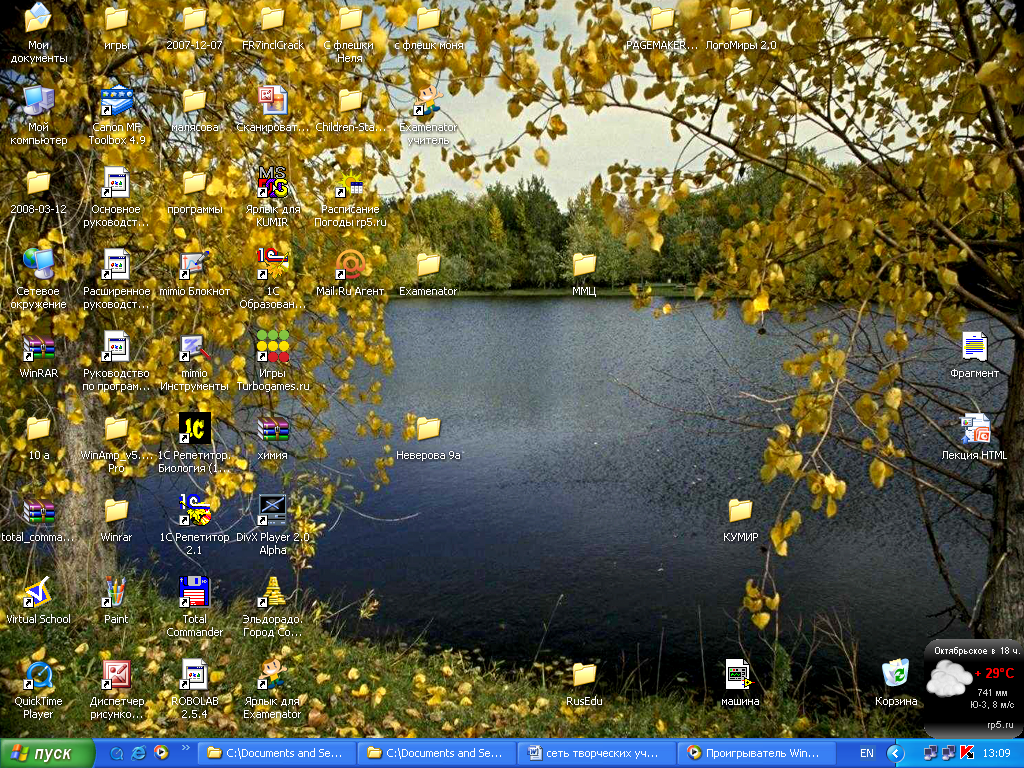 В адресной строке набрать адрес поисковика: http://www.google.ru/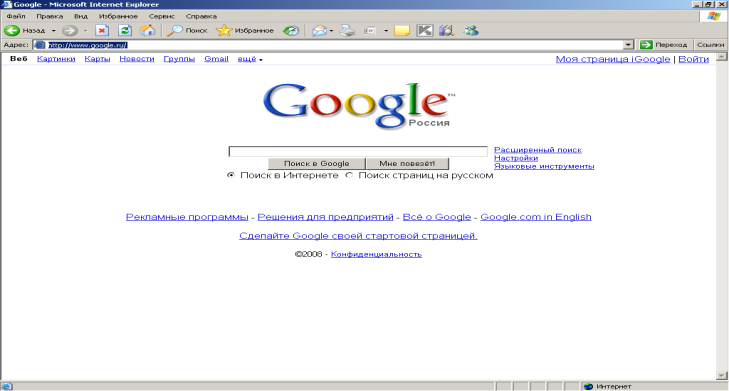 Выбрать из предложенного  списка сайтов нужный  Вам. 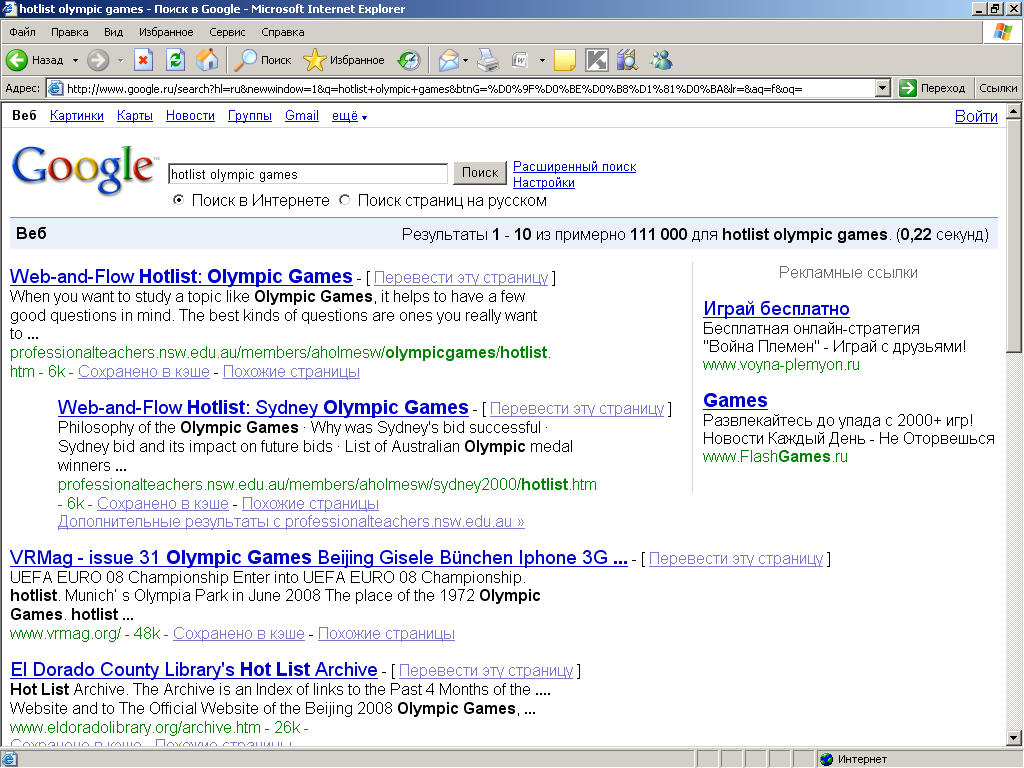 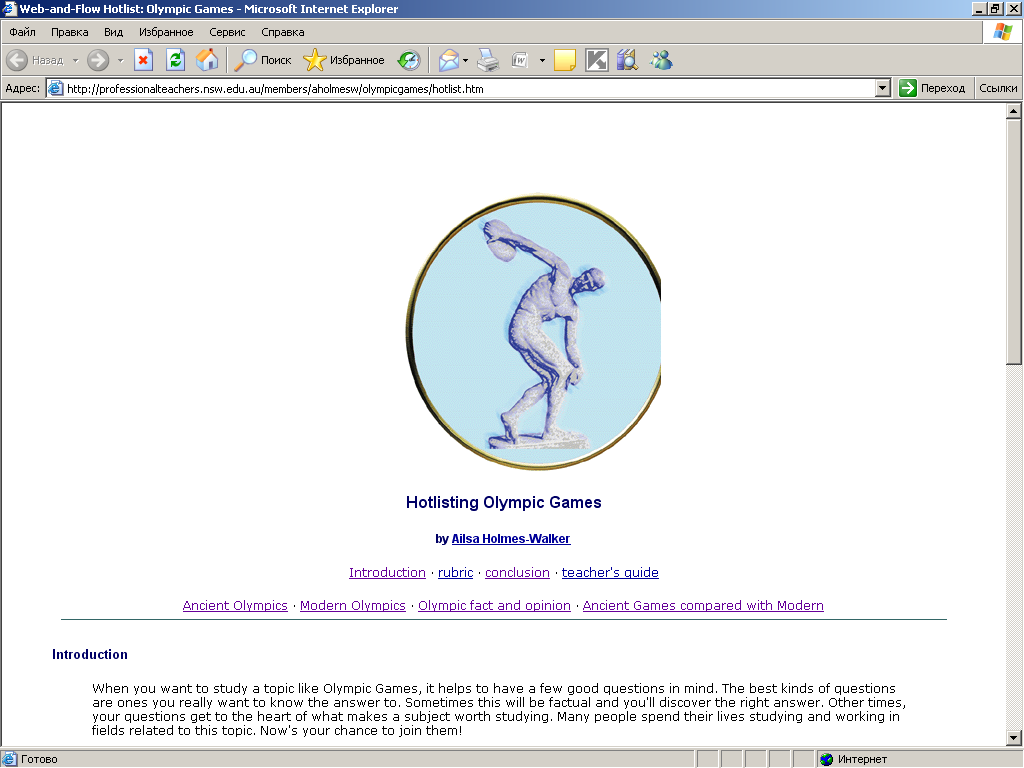 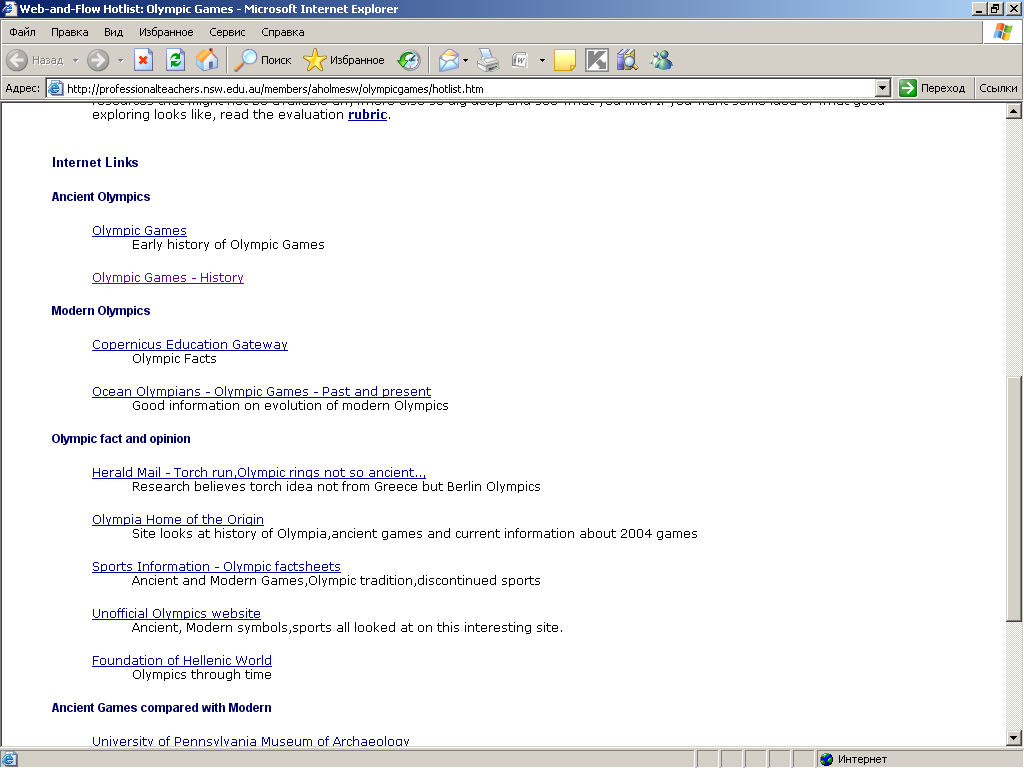 Достаточно «щелкнуть»по кнопке  выбраннойссылки  для того,что бы открытьвложенные документы:внимательнопросмотреввесьитперечень:  «Щёлкнем», например, по разделу, Открывается раздел с вложенными текстовым документом,  картинками… 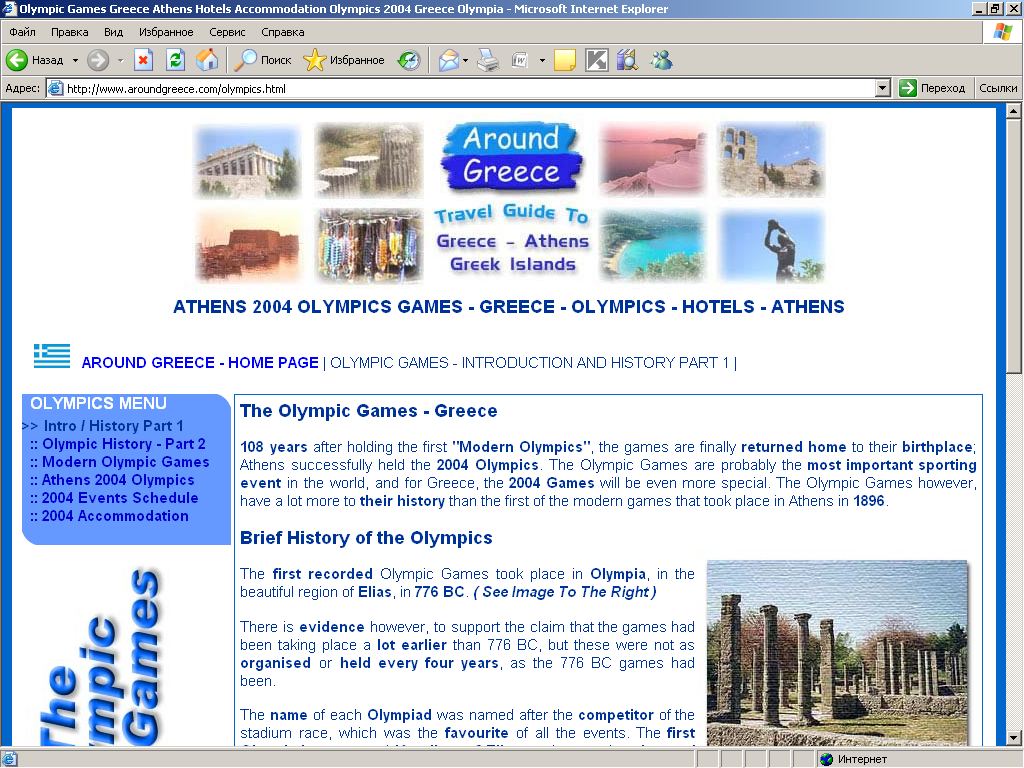 для того, что бы выбранный  документ сохранился в Вашей папке, выделяем, копируем, сворачиваем в панель задач  и открываем папку  «English», файл «Hotlist» на Рабочем столе. Вставляем  скопированный фрагмент, сохраняем, закрываем.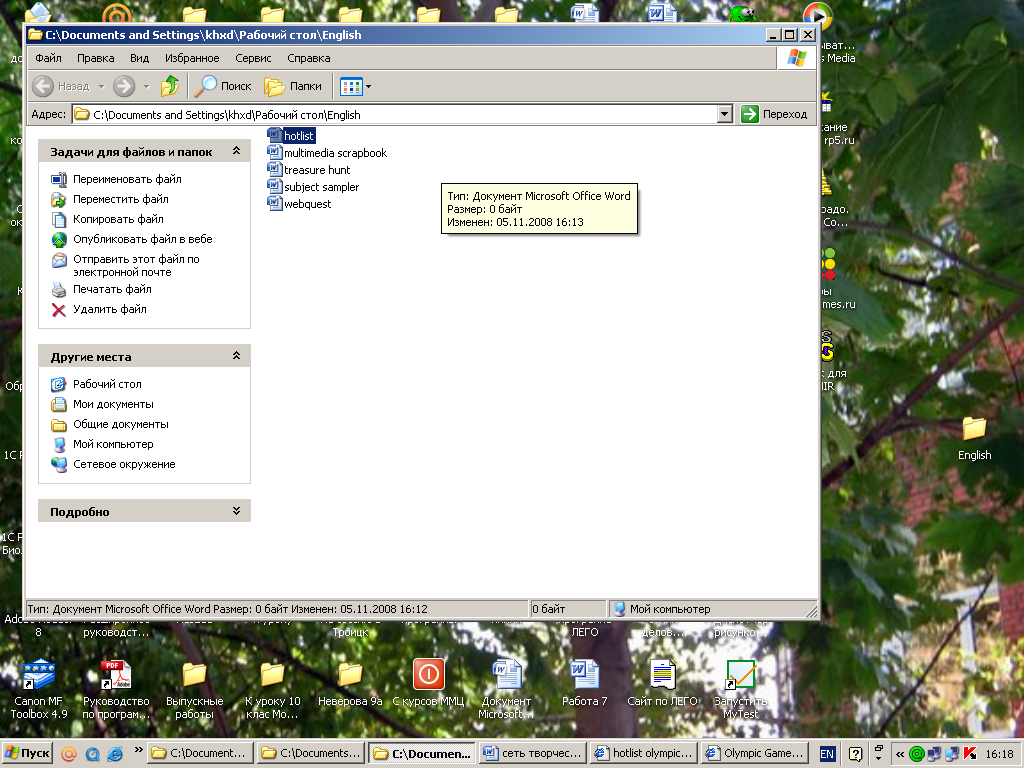 Ищите сохранённые файлы на рабочем  столе в своей папке «English».УДАЧИ  И  ТВОРЧЕСТВА В РАБОТЕ!В появившемся окне в поисковой строке набрать ключевое слово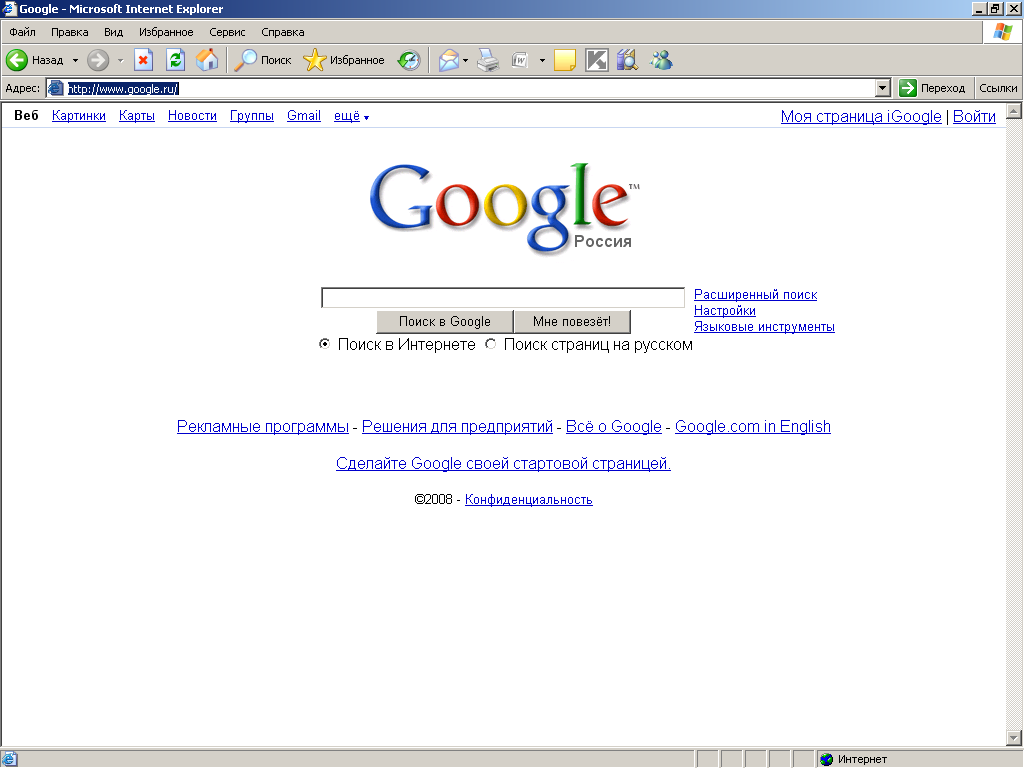 Например: «hotlist» и нужную Вам тему, к примеру «olympic games»Например, так выглядит страница первого сайта